Objetivo a desarrollar. OA18, OA23, OA13.Conociendo las letras del alfabeto. Consonante R (sonido inicial fuerte). ratón. Palabra – sonido.Inicio.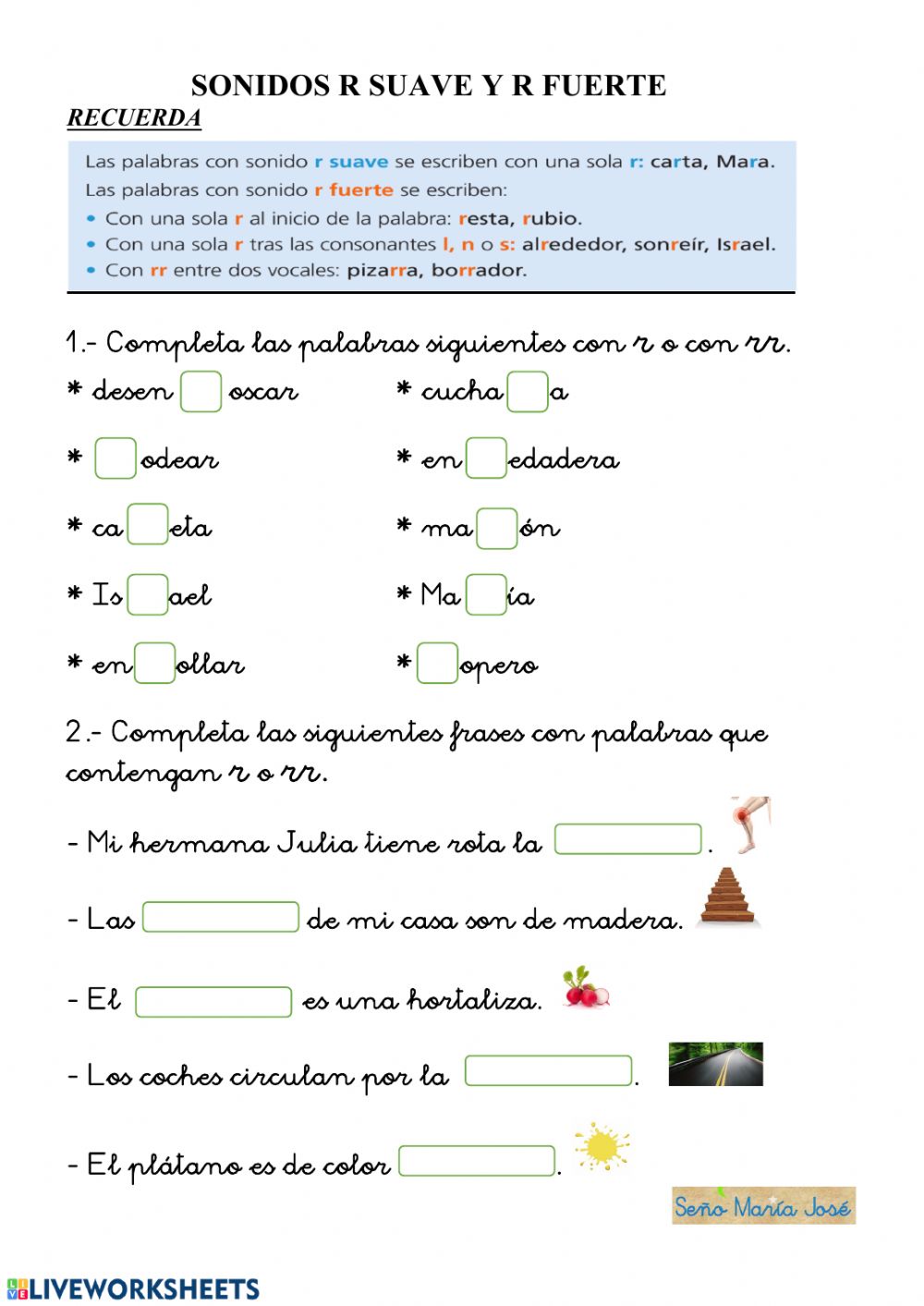 Desarrollo.Practiquemos. Escribe la palabra en el rectángulo según lo que indique la imagen.Cierre.Escribe r o rr según corresponda.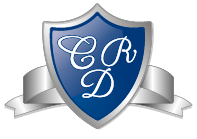 LENGUAJE Y COMUNICACIÓN  1° BÁSICO Clase N° 14Profesora: Jessica Godoy Escobar.             Correo: jgodoy@colegiodelreal.clFecha. Semana 12 al 16 de abril.                Tiempo estimado. 90 minutos.